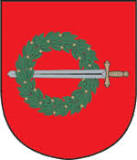 KLAIPĖDOS RAJONO SAVIVALDYBĖS ADMINISTRACIJALietuvos Respublikos Seimo                                                                  2021-    -    Nr.	                   Valstybės valdymo ir savivaldybių komitetui                                        Į 2021-01-19 Nr. S-2021-El. p. vvsk@lrs.ltDĖL VANDENS TIEKIMO IR NUOTEKŲ TVARKYMO POLITIKOS ĮGYVENDINIMOSavivaldybės administracija atsakydama į  Seimo Valstybės valdymo ir savivaldybių komiteto 2021-01-19 rašte S-2021- pateiktus klausimus teikia atsakymus:  Prašome institucijas pagal kompetenciją pateikti informaciją ir atsakymus į šiuos klausimus:1. Kokia yra dabartinė situacija dėl gyventojų prisijungimo prie centralizuotų vandens ir nuotekų tinklų atskirose savivaldybėse? Klaipėdos rajono savivaldybės teritorijos gyventojų prijungimo prie centralizuotų geriamojo vandens tiekimo ir nuotekų tvarkymo tinklų procentas (ten kur yra sudarytos galimybės gyventojams prie minėtų tinklų prisijungti) yra aukštas, esami abonentai, kurie prisijungę prie vandentiekio tinklų – 30275 (tai sudaro 93,1 % galinčių prisijungti vartotojų), prie buitinių nuotekų tinklų – 26778 (tai sudaro 94 % galinčių prisijungti vartotojų). Šiai dienai prie vandentiekio tinklų dar neprisijungę 2074 vartotojai, prie buitinių nuotekų tinklų neprisijungę 1625 vartotojai. Iš neprijungtų vartotojų skaičiaus iki 2023-09-30 planuojama prijungti 810 vandentiekio vartotojų ir 838 buitinių nuotekų vartotojus Su kokiomis problemomis susiduriama? Kokiomis priemonėmis kiekviena savivaldybė planuoja gyventojus paskatinti prisijungti prie centralizuotų tinklų? 2020 m. pavasarį Savivaldybė aktyviai įsitraukė dalyvaudama gyventojų prijungime prie centralizuotų buitinių nuotekų tinklų. APVA finansuojant gyvenamųjų būstų prijungimas prie centralizuotų buitinių nuotekų tvarkymo tinklų buvo gautos 20 potencialių vartotojų paraiškos ir sutikimai. Šiuo metu jau gautas APVA patvirtinimas dėl finansavimo skyrimo ir AB „Klaipėdos vanduo“ – Klaipėdos rajono geriamojo vandens tiekėjas ir nuotekų tvarkytojas, artimiausiu metu pradės vykdyti minėtų potencialių vartotojų gyvenamųjų būstų perjungimą prie savo eksploatuojamos infrastruktūros. 2. Kokia esama situacija dėl teritorijų suskirstymo į aglomeracijas? Klaipėdos rajono Savivaldybės administracija yra įvykdžiusi viešuosius pirkimus ir parinkusi Klaipėdos rajono geriamojo vandens tiekimo ir nuotekų tvarkymo infrastruktūros plėtros specialiojo plano rengėją, kuris pagal sutartinius įsipareigojimus iki 2021 m. kovo mėn. pabaigos turi parengti Klaipėdos rajono geriamojo vandens tiekimo ir nuotekų tvarkymo infrastruktūros plėtros specialųjį planą bei jame numatyti teritorijos suskirstymą į aglomeracijas taip, kaip to reikalauja šiuo metu galiojantys teisės aktai. 3. Kokia esama padėtis dėl vandens tiekimo, komunalinių nuotekų surinkimo, paviršinių nuotekų surinkimo tinklų inventorizavimo atskirose savivaldybėse?  Šiuo metu visa Klaipėdos rajono savivaldybei priklausanti ir kitais pagrindais valdoma vandentvarkos infrastruktūra yra perduota eksploatuoti viešajam vandens tiekėjui AB „Klaipėdos vanduo“. Iš jų įregistruotų vandentiekio tinklų yra 66 %, buitinių nuotekų tinklų 80 %. Didžioji dalis paviršinių nuotekų tvarkymo infrastruktūros Klaipėdos rajono teritorijoje yra įrengta senai (statyta dar 1980-1990 metais) todėl neturi teisinės registracijos, dalis vėliau įrengtų tinklų yra įtraukti į Savivaldybės buhalterinį balansą ir tik pastaraisiais metais įrengiami tinklai yra įregistruoti. 2020 m. parinkus Klaipėdos rajono paviršinių nuotekų tvarkytoją UAB „Klaipėdos rajono energija“, esami tinklai sužymėti savivaldybės GIS duomenų bazės topografijoje ir pradėtas Klaipėdos rajono paviršinių nuotekų tinklų inventorizavimas. Iki kada planuojama šiuos tinklus inventorizuoti? Inventorizavimui savivaldybė gali skirti ribotus finansinius išteklius. Kadangi analogiška situacija yra ir su rajone esančiais keliais, todėl tiek vandentiekio ir buitinių nuotekų, tiek paviršinių nuotekų tinklų inventorizavimo procesas nebus baigtas anksčiau 2030 metų, nebent bus skiriama valstybės tikslinė finansinė parama.4. Kokia esama situacija dėl rodiklių nepasiekusioms įmonėms pritaikytų finansinių korekcijų? Klaipėdos rajono viešasis geriamojo vandens tiekėjas AB „Klaipėdos vanduo“ įvykdė savo įsipareigojimus dėl rodiklių pasiekimo, todėl finansinės korekcijos nebuvo pritaikytos. Tikimasi, kad šiuo metu baigtuose bei baigiamuose dalinai ES finansuojamose projektuose numatyti rodikliai bus pasiekti nes prie įrengtos vandentvarkos infrastruktūros tinklų prisijungusių abonentų procentas (žiūrėti 1 p.) santykinai yra pakankamai didelis.  Kaip sprendžiasi teisminiai ginčai? Klausimas šiai dienai neaktualus.5. Kokia esama situacija dėl vandens tiekimą ir nuotekų tvarkymą vykdančių įstaigų licencijavimo? Klaipėdos rajono teritorijoje veikiantis viešasis vandens tiekėjas AB „Klaipėdos vanduo“ turi visas reikiamas licencijas. Klaipėdos rajone veikianti UAB „Gargždų plytų gamykla“ kuri tvarko nedidelės dalies Klaipėdos rajono gyventojų ir įmonių nuotekų, reikiamas licencijas veiklos vykdymui šiuo metu taip pat turi.   Kaip planuojama užtikrinti, kad vandens tiekimą ir nuotekų tvarkymą vykdytų tik licencijas šiai veiklai turinčios įmonės? Tiek Savivaldybė, tiek AB „Klaipėdos vanduo“ seka situacija ir reaguoja į visus fizinių, juridinių asmenų skundus dėl galimo neteisėto geriamojo vandens tiekimo, nuotekų tvarkymo organizavimo. Tam tikrais atvejais būna kreipiamasi ir Klaipėdos apygardos prokuratūrą dėl viešojo intereso gynimo tais atvejais, kai fiziniai ar juridiniai asmenys siekia galimai neteisėtai pasipelnyti organizuodami geriamojo vandens tiekimo ir/ar nuotekų tvarkymą neturėdami tam reikiamų dokumentų.6. Koks yra numatomas 2021-2023 m. finansavimas vandentvarkos ir nuotekų tvarkymo projektams įgyvendinti? Kiek lėšų numatoma skirti iš nacionalinio biudžeto, kiek iš Europos Sąjungos paramos lėšų? Kaip planuojama lėšas paskirstyti tarp savivaldybių? Kol kas planas aiškus tik 2021 metams. Klaipėdos rajono viešasis geriamojo vandens tiekėjas ir nuotekų tvarkytojas AB „Klaipėdos vanduo“ 2021 metais numato: Geriamojo vandens tiekimo ir nuotekų tvarkymo tinklų įrengimą,  rekonstravimą Klaipėdos rajone pagal dalinai ES lėšomis finansuojamus projektus AB „Klaipėdos vanduo“ ir kitomis lėšomis investuojant 825 tūkst. EUR (su PVM), gaunant ES paramą – 339 tūkst. EUR (su PVM); vykdyti Geriamojo vandens tiekimo ir nuotekų tvarkymo tinklų plėtrą Klaipėdos rajone (AB „Klaipėdos vanduo“ lėšomis) – 596 tūkst. EUR (su PVM); atlikti Geriamojo vandens tiekimo ir nuotekų tvarkymo tinklų rekonstrukcija bei atnaujinimas Klaipėdos rajone AB „Klaipėdos vanduo“ lėšomis – 260 tūkst. EUR (su PVM); AB „Klaipėdos vanduo“ lėšomis organizuoti Vandens gerinimą Klaipėdos rajone investuojant – 529 tūkst. EUR (su PVM); Nuotekų valymui Klaipėdos rajone AB „Klaipėdos vanduo“ lėšomis skirti 47 tūkst. EUR (su PVM).Direktorius                                                                                                                 Artūras BogdanovasFeliksas Žemgulys, tel.: (8 46)  47 20 21, 8 610 40 895, el. p. feliksas.zemgulys@klaipedos-r.lt